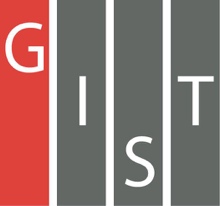 Gwangju Institute of Science and TechnologyOfficial Press Release (https://www.gist.ac.kr/)	Section of	Mi-Yeon Kim	Nayeong Lee	Public Affairs	Section Chief	Senior Administrator		(+82) 62-715-2020	(+82) 62-715-2024	Contact Person	Seung Jae Lee, Section Chief	for this Article	Section of Planning		(+82) 62-715-2971	Release Date	2019.06.14GIST holds advisory meeting on the implementation of AI agreement with Seoul National University□	GIST (President Kiseon Kim) held an advisory meeting with Seoul National University (President Se-Jung Oh) to implement an artificial intelligence (AI) agreement to promote education and annual training in AI and successfully carry out national AI tasks.□	The Gwangju Metropolitan City's project to create the "Artificial Intelligence-based Industrial Convergence Complex Project" was selected for a preliminary feasibility study exemption in January. As a result, Gwangju City, along with GIST, is making all-out efforts to secure the growth engine of Gwangju by investing 406.1 billion won in its high-tech district over the next five years from 2020 to 2024.∘	The project is expected to prepare a foundation for the development of national AI industries by upgrading local industries and by creating an ecosystem for convergence of AI by promoting innovative changes in the region's industrial sector.□	GIST is conducting various advisory meetings for the successful implementation of national AI tasks.∘	The advisory meeting was held on June 13, 2019, at the GIST administrative building. 30 participants including the head of the AI Committee of the Seoul National University Yang-hee Choi (the former Minister of Science for Future Creation) and participating professors of the AI industry convergence project team of the GIST Artificial Intelligence Research Institute were invited to participate. The meeting was conducted to discuss strategy and the cooperation plan for successful implementation.□	Starting with the welcoming greeting of President Kiseon Kim, a progress report was given by GIST's AI project promotion team on the "Artificial Intelligence-based Industrial Convergence Complex Project."  Detailed operation plans were discussed on the agreement with Seoul National University on the exchange of faculty members by expanding networking services with major domestic and foreign institutes and industries in AI research to expand the regional economy and create quality jobs.∘	President Kiseon Kim said, "GIST will establish a proactive agenda in establishing a national success model for AI-based industrial innovation by strengthening the research capabilities and networking of GIST in AI the field. GIST will be leading the 'AI Ecosystem 2.0 for Innovative Cities' through the construction of AI data center as a new key tool for tracing the nation's future and establishing infrastructure for three AI testing centers in the region."□	GIST and Seoul National University concluded a memorandum of understanding (MoU) for the revitalization of education and research in the field of AI on June 5, 2019, and this meeting was a follow up. The main points of this MoU include: ▲ educational and personnel exchanges in the field of artificial intelligence ▲ artificial intelligence R&D and technology exchanges ▲expanding artificial intelligence performance and startups.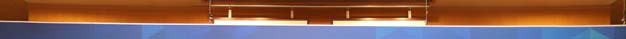 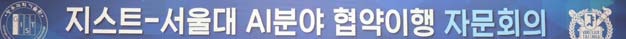 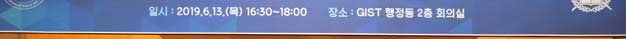 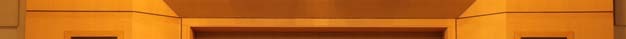 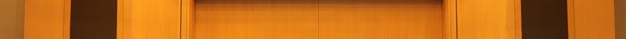 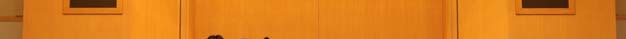 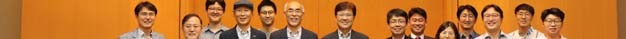 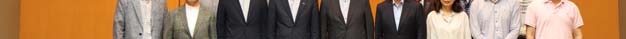 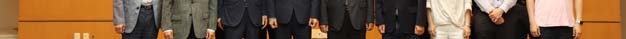 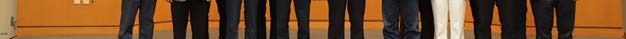 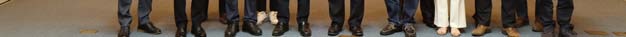 ▲ Photo of the advisory meeting participants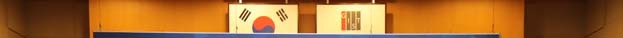 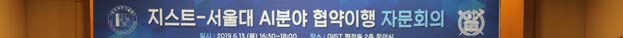 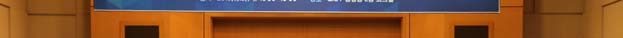 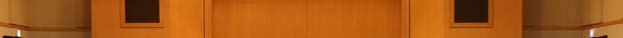 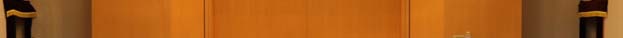 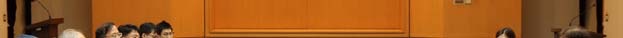 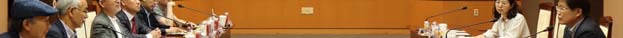 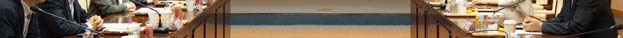 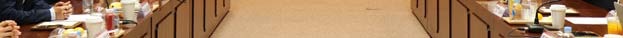 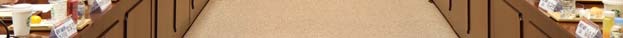 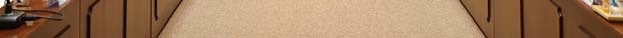 ▲ Photo of the proceedings at the advisory meeting